Publicado en Madrid el 06/06/2018 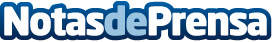 Media Startups Alcobendas celebra su 3ª edición con la mujer emprendedora en los medios como protagonistaEl mayor encuentro del mundo de emprendedores y medios de comunicación celebra el próximo 28 de junio su tercera edición que tendrá protagonismo femenino con un panel dedicado a la mujer emprendedora y periodista. El evento congregará a más de 60 speakers y más de 50 periodistas en el Centro de Arte de AlcobendasDatos de contacto:Nuria RabadánNota de prensa publicada en: https://www.notasdeprensa.es/media-startups-alcobendas-celebra-su-3-edicion Categorias: Comunicación Madrid Emprendedores Eventos http://www.notasdeprensa.es